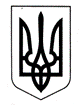 УКРАЇНАХАРКІВСЬК А ОБЛАСНА РАДАКОМУНАЛЬНИЙ ЗАКЛАД «ХАРКІВСЬКИЙ ФАХОВИЙ КОЛЕДЖ СПОРТИВНОГО ПРОФІЛЮ» ХАРКІВСЬКОЇ ОБЛАСНОЇ РАДИНАКАЗ 30.06.2022				   	 Харків				           №57-у Про переведення на 2 курс коледжу студентів 1 курсу	Відповідно до ст. 35 Закону України «Про освіту», ст. 45 Закону України «Про фахову передвищу освіту», Положення про заклад спеціалізованої освіти спортивного профілю із специфічними умовами навчання, затвердженого постановою Кабінету Міністрів України від 05.11.1999 № 2061 (зі змінами),  наказу Міністерства освіти і науки України №1/4334-22 від 21.04.2022 «Про рекомендації стосовно окремих питань завершення 2021/2022 навчального року у закладах вищої, фахової передвищої освіти», Статуту Комунального закладу «Харківський фаховий коледж спортивного профілю» Харківської обласної ради затвердженого Харківською обласною радою від 03.03.2021, за результатами літньої сесії за 1 курс коледжу, на підставі рішення педагогічної ради Комунального закладу «Харківський фаховий коледж спортивного профілю» Харківської обласної ради протокол від 30.06.2022 № 5,НАКАЗУЮ:Перевести студентів 1 курсу на 2 курс 30.06.2022, а саме:Абдураімова Айдера Бахтіяровича,Абрамову Альбіну Вячеславівну,Антоненка Владислава Григоровича,Барзуна Володимира Олександровича,Бригаденка В’ячеслава Олександровича,Величка Богдана Валерійовича,Гейду Каріну Олександрівну,Жилкіну Валерію Антонівну,Келлера Володимира Олеговича,Колісника Олександра Анатолійовича,Коломієць Мирославу Вячеславівну,Колянду Аліну Сергіївну,Кришевського Романа Володимировича,Кузнєцова Владіслава Олексійовича,Леушина Мирона Костянтиновича,Літвіна Івана Сергійовича,Меньшикова Андрія Олександровича,Місішин Анастасії Андріївни,Молодюк Єлизавету Максимівну,Мохаммад Діану Фазілівну,Портянко Катерину Сергіївну,Солдатова Владислава Юрійовича,Терещенка Кирила Євгеновича,Тропєц Анастасію Костянтинівну,Філоненка Івана Вадимовича,Цмокала Тимура Миколайовича,Чегринця Сергія Віталійовича,Чемову Маргариту Романівну,Шумарову Єву Андріївну,Ястремську Ольгу Анатоліївну.Методисту коледжу Стець Наталі Вікторівні: 2.1. Зробити записи про переведення студентів в алфавітній книзі										30.06.20223. Контроль за виконанням цього наказу покласти на заступника директора з навчально-методичної роботи Валькову Ларису Олександрівну.Директор коледжу		підписано			А.М. ПоповЗ наказом ознайомлені:Заступник директора з навчально-методичної роботи		підпис		Л.О. ВальковаМетодист						підпис		Н.В. Стець